MODULO DI VALUTAZIONE DEL RISCHIO DI VIAGGIO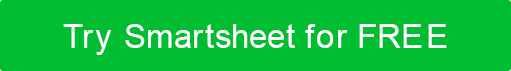 PERSONA(E) IN VIAGGIOTUTTI I PAESI / AREE DA VISITAREULTIME LINEE GUIDA O RACCOMANDAZIONI RIGUARDANTI I VIAGGI NELLE AREE ELENCATE VALUTAZIONE DEL RISCHIOPIANO DI GESTIONE DEL RISCHIOAFFERMAZIONE DELLA PERSONA CHE COMPLETA LA VALUTAZIONE DEL RISCHIO DI VIAGGIOHo chiesto che tutte le persone che viaggiano mi informino di eventuali condizioni mediche esistenti e, per quanto ne so, tutti i viaggiatori sono fisicamente e mentalmente idonei a viaggiare. Tutti i viaggiatori sono responsabili di qualsiasi farmaco di cui possano aver bisogno. Ho anche controllato le linee guida federali sui viaggi e le fonti locali nella mia area di viaggio prevista per assicurarmi di non mettere me stesso o gli altri in pericolo durante il viaggio.AFFERMAZIONE DEL FUNZIONARIO DI APPROVAZIONEHo esaminato questa valutazione del rischio di viaggio e approvo tutte le informazioni fornite nel presente documento.NOME DELLA PERSONA O DEL GRUPPODATA DI PARTENZADATA DI RESTITUZIONEDESTINAZIONEDESTINAZIONEDESTINAZIONENOME  (COGNOME, PRIMO)RUOLOINFORMAZIONI DI CONTATTOAREASCOPODATA DELLA VISITAAREATIPO DI RISCHIO  (ad es. politico, economico, igienico-sanitario)RACCOMANDAZIONESìNoVALUTAZIONENOTEOgni viaggiatore ha discusso con il proprio medico i rischi per la salute generali e specifici legati a questo viaggio?Esistono rischi specifici per la salute nell'area di viaggio, inclusi, a titolo esemplificativo ma non esaustivo, animali, malattie, inquinamento, altitudine, allergie, condizioni meteorologiche, radiazioni o servizi igienico-sanitari?Ci sarà un facile accesso all'assistenza medica?Ci sono problemi specifici di sicurezza fisica nell'area di viaggio, inclusi, ma non limitati a, disordini civili, religione, legalità, costumi o abbigliamento?Ci sono problemi con il trasporto all'interno dell'area di viaggio? (ad es. veicoli idonei disponibili, conducenti competenti per tipo di terreno, permessi necessari)I viaggiatori porteranno con sé i telefoni cellulari durante il viaggio? I telefoni cellulari avranno attivato il roaming internazionale?Ogni viaggiatore ha fornito informazioni di contatto di emergenza?I viaggiatori hanno numeri di telefono locali da chiamare in caso di emergenza?Sono stati presi accordi di pronto soccorso d'urgenza?Sono in atto piani di emergenza in caso di interruzione del viaggio o del piano?RISCHIOPIANO D'AZIONERESPONSABILENOME E TITOLO STAMPATIFIRMADATTERONOME E TITOLO STAMPATIFIRMADATTERODISCONOSCIMENTOTutti gli articoli, i modelli o le informazioni fornite da Smartsheet sul sito Web sono solo di riferimento. Mentre ci sforziamo di mantenere le informazioni aggiornate e corrette, non rilasciamo dichiarazioni o garanzie di alcun tipo, esplicite o implicite, circa la completezza, l'accuratezza, l'affidabilità, l'idoneità o la disponibilità in relazione al sito Web o alle informazioni, agli articoli, ai modelli o alla grafica correlata contenuti nel sito Web. Qualsiasi affidamento che fai su tali informazioni è quindi strettamente a tuo rischio.